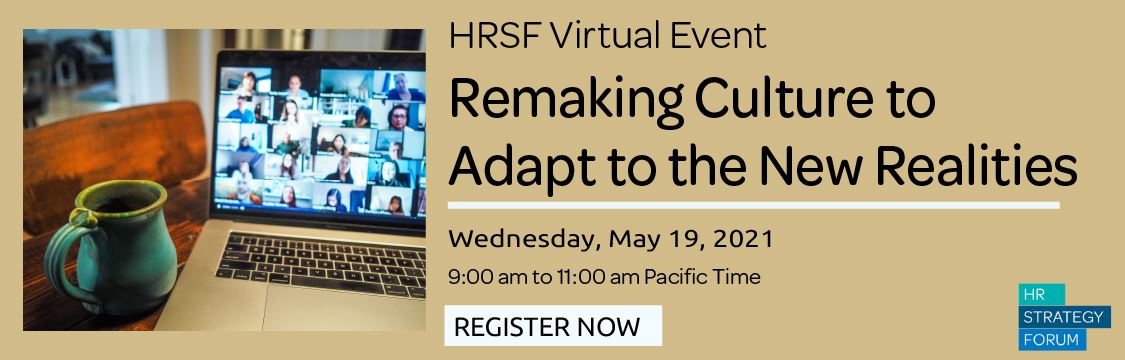 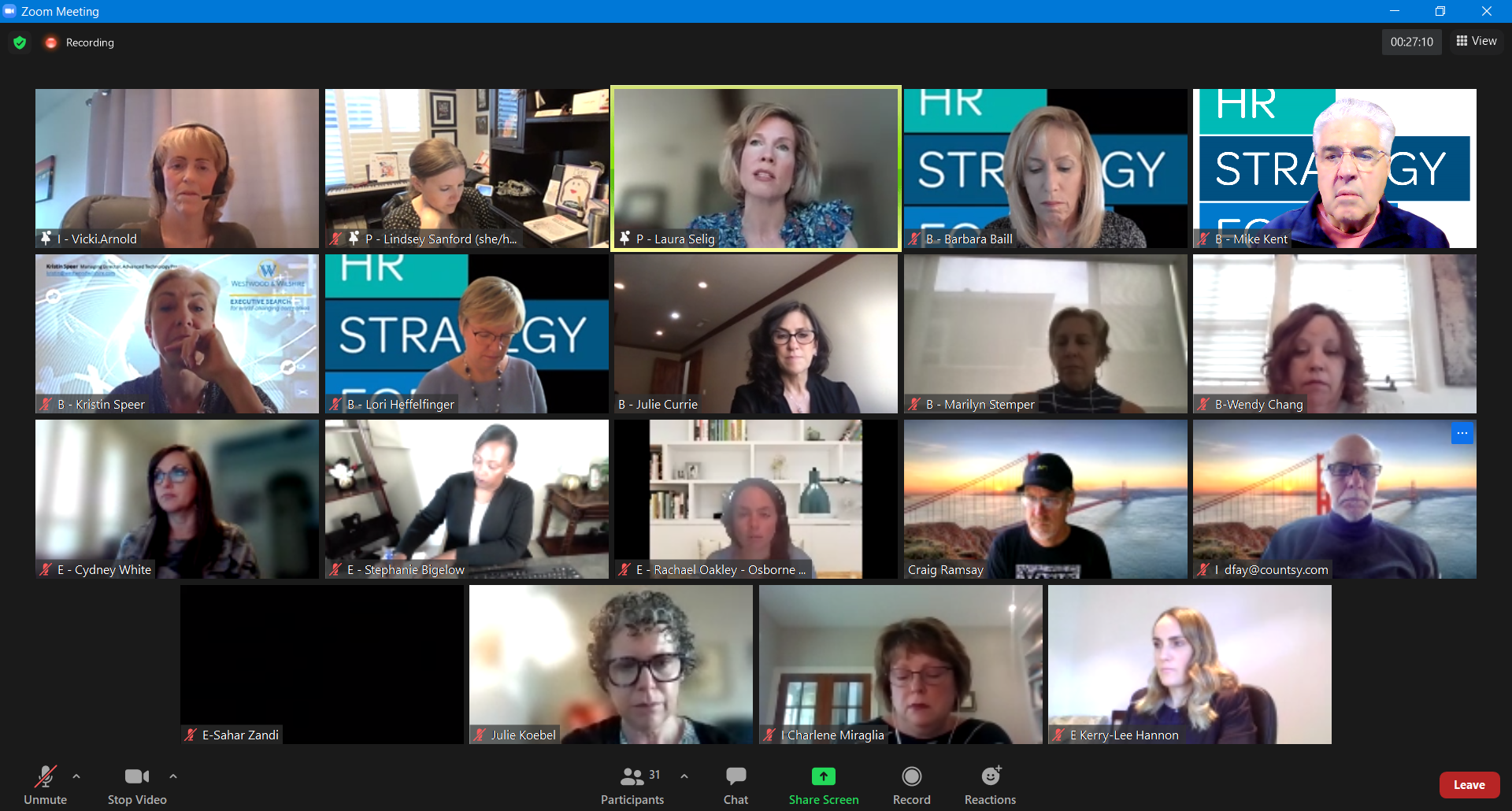 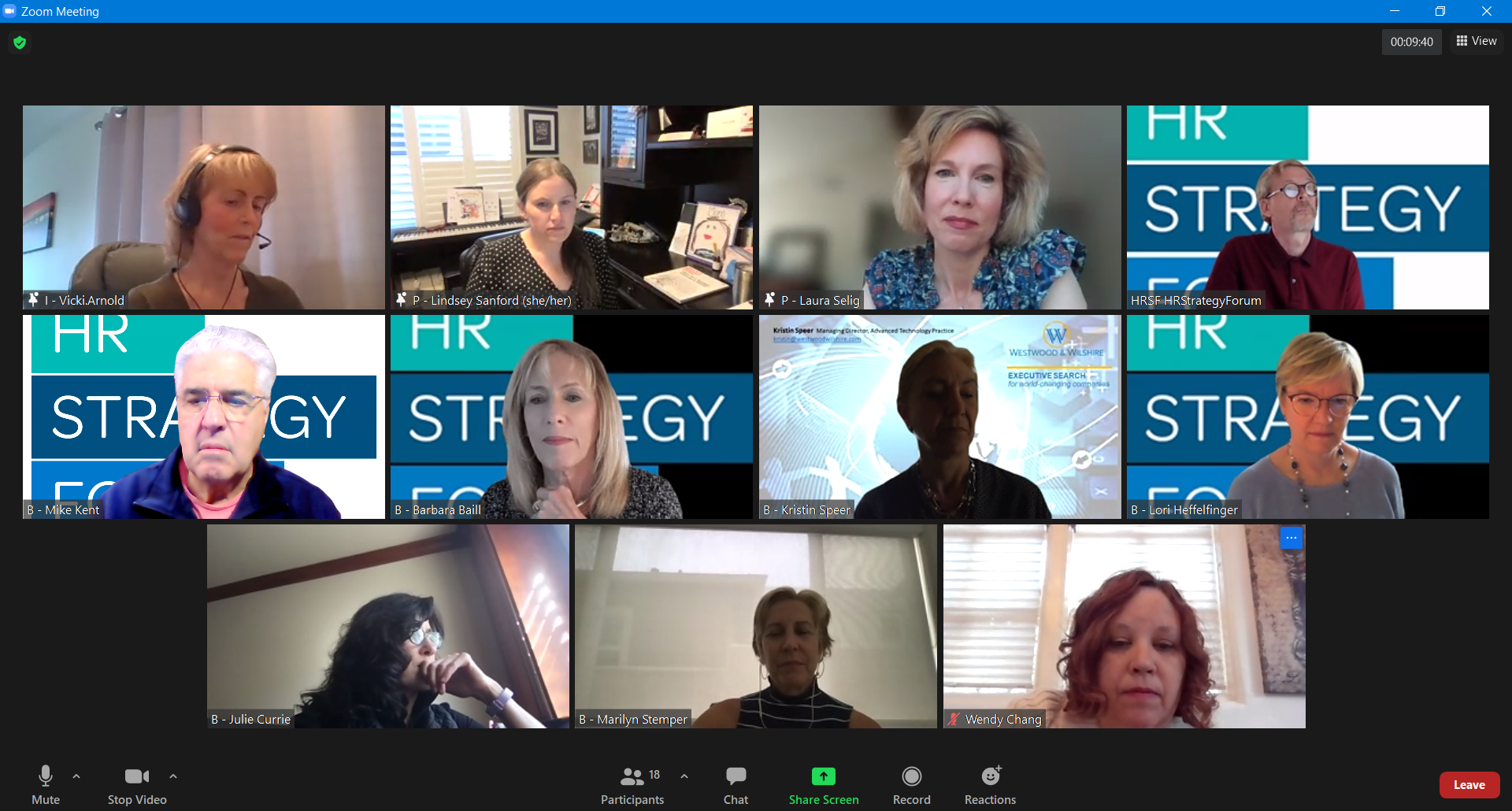 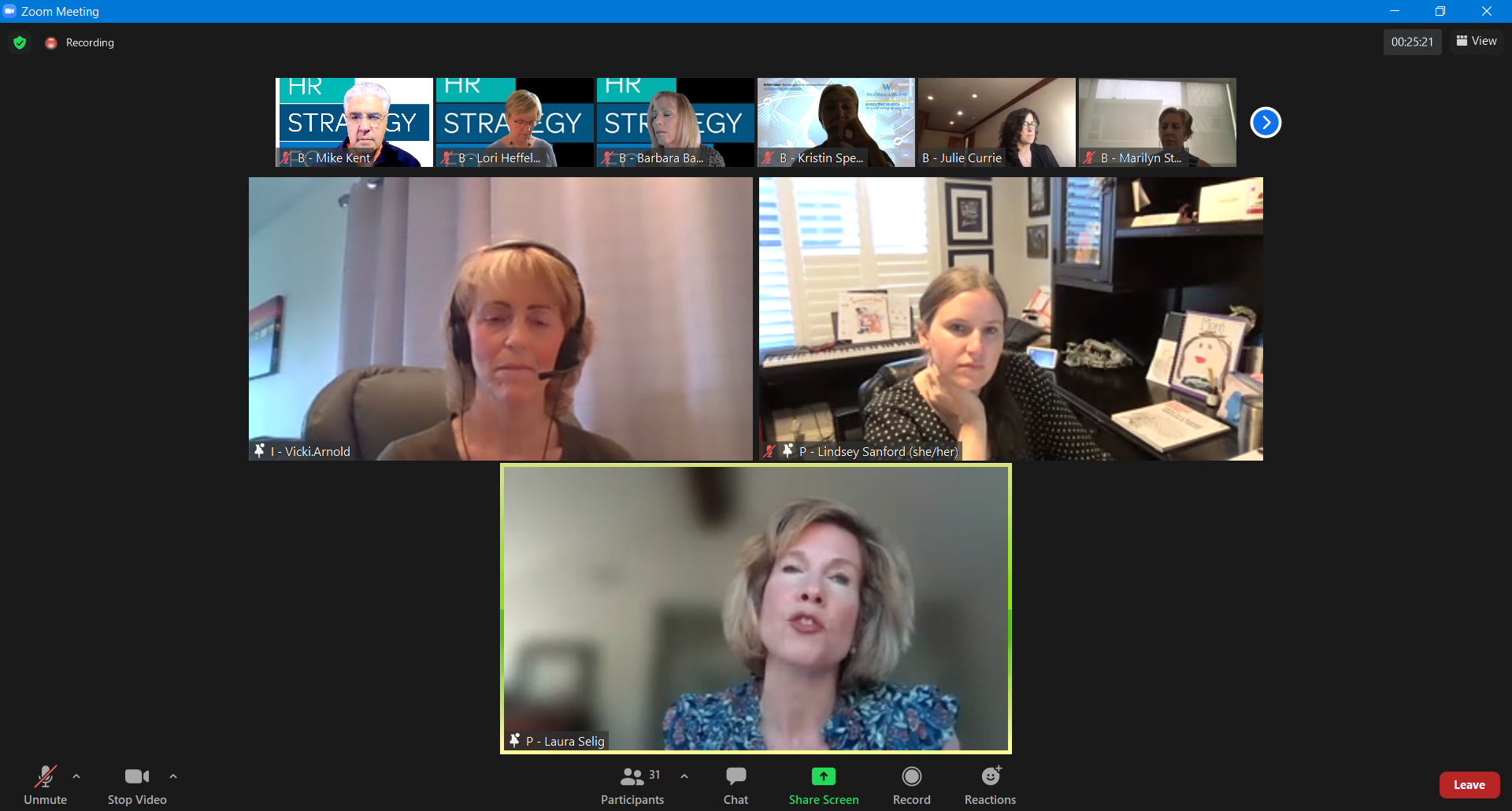 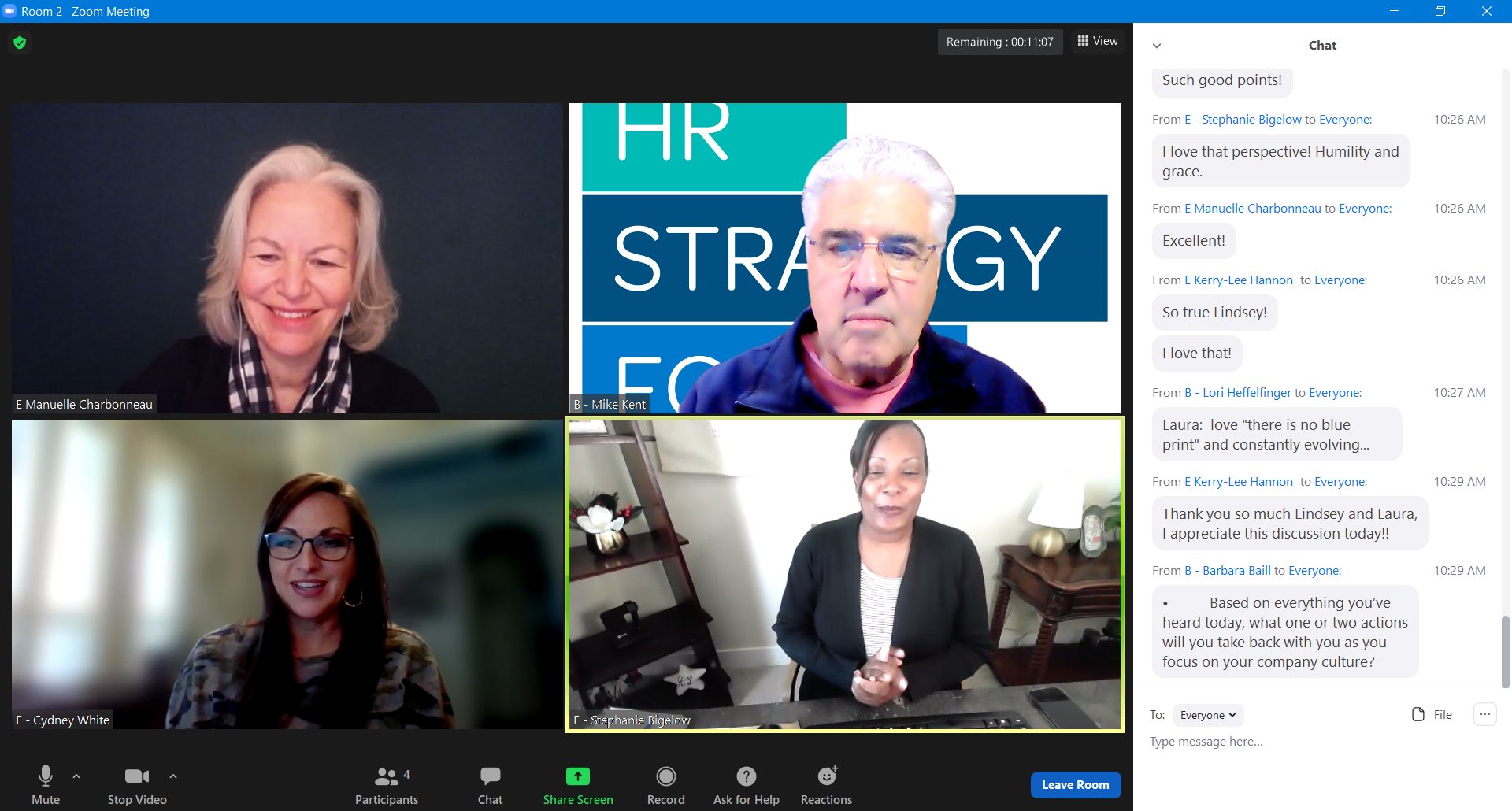 Chat Transcript from 5/19/21 HRSF Program09:02:13 From  B - Barbara Baill  to  Everyone : Welcome09:02:55 From  B - Barbara Baill  to  Everyone : Please Put an E for External and I for Internal in front of your name.09:03:01 From  E Kerry-Lee Hannon   to  Everyone : Good morning everyone :) 09:04:23 From  B - Barbara Baill  to  Everyone : Please post your Name, Company,  Email, and Internal or External09:05:13 From  I Charlene Miraglia  to  Everyone : Charlene  CannonDesign, cmiraglia@cannondesign.com, Internal09:05:13 From  I  dfay@countsy.com  to  Everyone : David Fay,Internal  Countsy, dfay@countsy.com09:05:13 From  Craig Ramsay  to  Everyone : Craig Ramsay, Linkedin, cramsay@linkedin.com, internal09:05:20 From  E - Cydney White  to  Everyone : A. H. Belo Corporation cydneyewhite@gmail.com - External09:05:23 From  E - Stephanie Bigelow  to  Everyone :  Kaiser Permanente, stephanie.a.bigelow@kp.org, external09:05:44 From  Sue Bethanis - E  to  Everyone : hi from Mariposa Leadership. sueb@mariposaleadership.com, external09:05:48 From   Jenny May  to  Everyone : Jenny may, OpenText, Senior Dir HR Commercial Teams, mayj@opentext.com09:05:58 From  Jerrica Villanueva - she/her  to  Everyone :  Blend Labs, jer.gallardo@gmail.com, external09:06:00 From  E - Rachael Oakley - Osborne Clarke  to  Everyone : Hi!, rachael.oakley@osborneclarke.com, external09:06:07 From  B - Mike Kent : HRSF Board Member, Mediator, Executive Coach & HR Consultant  mlkent12@gmail.com09:06:39 From  B - Julie Currie  to  Everyone : Good Morning, I’m Julie Currie CPO of Amplitude.09:06:44 From  E- Natalie Cook  to  Everyone : Natalie Cook, Backblaze, nataliec@backblaze.com, external09:06:56 From  B - Barbara Baill  to  Everyone : Barbara Baill, Executive Coach, Program Chair HRSF, Barbara@baill.com09:07:10 From  E - Amanda Rhodes  to  Everyone : Hi!, Regional HRBP at Carbon Health, ami.rhodes1@gmail.com09:07:48 From  B-Wendy Chang  to  Everyone : Wendy Chang, HR Consultant, wendy.d.chang@gmail.com09:08:15 From  I - Vicki.Arnold  to  Everyone : Vicki Arnold VP, HR QSC LLC vicki.arnold@qsc.com.  Welcome everyone!09:08:17 From  E-Sahar Zandi  to  Everyone : Sahar Zandi, Clear Labs, sahar.zandi@clearlabs.com External09:09:01 From  E Kerry-Lee Hannon   to  Everyone : Senior HR Consultant. kezsa01@icloud.com. So nice to meet you all! 09:13:51 From  B - Lori Heffelfinger  to  Everyone : President HRSF and The Heffelfinger Co.   lorih@heffelfingerco.com09:18:50 From  Julie Koebel  to  Everyone :Julie Koebel Director, HRBP TriNet. Julie.koebel@trinet.com09:18:57 From  B - Marilyn Stemper  to  Everyone : National Director, Intoo Outplacement; Marilyn.stemper@intoo.com09:23:14 From  B - Barbara Baill: Please add your comments and questions in chat. Want to capture your thoughts!09:27:39 From  B - Mike Kent  to  Everyone : Welcome to our newest Sponsor, Merit Resource Group in Walnut Creek09:36:06 From  E - Julie Koebel  to  Everyone : My sense is there is a lot of fear of losing employees if 100% flexibility/ remote work is not offered. How do you "personalize" from a compliance perspective and address inevitable performance challenges? This is really for Lindsay - based on the approach she shared that Palo Alto Networks is taking09:37:24 From  David Gray  to  Everyone : PANEL: You all sound empathetic yet UNLIKE most RTO letters/announcements (especially financial sector); Question on forced flexibility, should employees brace for a "Your position in SF at $150k is not available but it is in Utah/WFA at $120k"09:39:42 From  E Tawny Lees  to  Everyone : Curious how you are planning to support managers as it seems that a lot of the "tricky" parts of this extreme flexibility will fall on them day to day.09:40:26 From  B - Barbara Baill: Great questions! Keep them coming. Will address these upon return from our breakout!09:42:36 From  B - Barbara Baill  to  Everyone : Breakout question:  What is your biggest concern about maintaining or enhancing company culture as we move out of the pandemic and into a “new normal”?09:47:29 From  E Kerry-Lee Hannon   to  Everyone : I love that! 09:48:45 From  E Manuelle Charbonneau  to  Everyone : I love Flexassist and Flexconnect concepts! Are these available for organizations to purchase?09:49:54 From  B - Barbara Baill  to  Everyone : •	Breakout Question - What is your biggest concern about maintaining or enhancing company culture as we move out of the pandemic and into a “new normal”?10:11:24 From  B - Barbara Baill  to  Everyone : Please put your breakout thoughts into chat.10:12:21 From  David Gray  to  Everyone : well summarized Rose!10:12:32 From  E Sally Thornton  to  Everyone : Question for L&L: Since metrics (OKR/KPIs) are so important, any key learnings for how those are determined in HR roles where it’s been “fuzzy” in the past? (e.g. HRBP would be one…)10:14:40 From  David Gray  to  Everyone : (have mtg look fwd to recording thx all)10:22:22 From  E Sally Thornton  to  Everyone : Well said Lindsey!!!!10:25:55 From  I  Alex Allan  to  Everyone : Such good points!10:26:16 From  E - Stephanie Bigelow  to  Everyone : I love that perspective! Humility and grace.10:26:53 From  E Manuelle Charbonneau  to  Everyone : Excellent!10:26:56 From  E Kerry-Lee Hannon   to  Everyone : So true Lindsey!10:26:58 From  E Kerry-Lee Hannon   to  Everyone : I love that! 10:27:07 From  B - Lori Heffelfinger  to  Everyone : Laura:  love "there is no blue print" and constantly evolving...10:29:50 From  E Kerry-Lee Hannon   to  Everyone : Thank you so much Lindsey and Laura, I appreciate this discussion!! 10:29:52 From  B - Barbara Baill  to  Everyone : •Breakout Question - Based on everything you’ve heard today, what one or two actions will you take back with you as you focus on your company culture?10:45:44 From  B - Barbara Baill  to  Everyone : Please put your actions into chat.10:46:20 From  P - Laura Selig  to  Everyone : i'm dealing with some wifi issues so apologies if I go off video10:46:32 From  I Charlene Miraglia  to  Everyone : Focus more on personalizing the employee experience10:47:05 From  E Manuelle Charbonneau  to  Everyone : Coaching leaders to be intentional with the culture they want to create, as opposed to either going back to the “old way” or letting things just fall where they fall.10:47:40 From  E - Rachael Oakley - Osborne Clarke  to  Everyone : Flexibility is key, but flexibility will need pilots and employee pulsing to ensure consistency in the approach to flexibility across the business10:47:47 From  I Sahar Zandi  to  Everyone : We discussed the importance of leadership being aligned. We need to put an emphasis on maintaining consistency and equity within the org. Flexibility is required all around—and ensuring that our values/culture dictate our principles and thought processes.10:49:37 From  E Rose Baldwin  to  Everyone : Take advantage of learning from the pandemic; OKRs having a process and cadence for accountability and transparency across the org; team “offsites” to reengage (not on Zoom or the office)10:50:46 From  E - Stephanie Bigelow: Moving towards an 'employee-centric' environment. Creating a culture of personalization. Understanding that one size does not fit all. Doubling down on our communication and accessibility.10:51:19 From  I Sahar Zandi  to  Everyone : Can you please share the articles?10:54:56 From  B - Lori Heffelfinger  to  Everyone : Both Laura and Lindsey have agreed to continue this conversation on our Slack Channel.   Please join us there to continue.   hrstrategyforum or submit your email and I will personally invite you!10:55:02 From  P - Lindsey Sanford (she/her)  to  Everyone : https://www.mckinsey.com/business-functions/organization/our-insights/covid-19-and-the-employee-experience-how-leaders-can-seize-the-moment10:55:06 From  P - Lindsey Sanford (she/her)  to  Everyone :  https://qrisnetwork.org/sites/default/files/materials/ SCARF%20A%20Brain-based%20Model%20for%20Collaborating%20with%20and%20Influencing%20Others.pdf10:55:45 From  I Charlene Miraglia  to  Everyone : This is great - thank you!10:55:53 From  E - Rachael Oakley - Osborne Clarke  to  Everyone : Thank you!10:55:55 From  E- Natalie Cook  to  Everyone : Thank you!10:55:59 From  B Craig Ramsay  to  Everyone : Thanks Laura and Lindsey!10:56:13 From  E - Stephanie Bigelow  to  Everyone : Great conversation! I learned so much from the discussions.10:56:15 From  I  Alex Allan  to  Everyone : Th am you very much, great discussion10:56:17 From  B - Kristin Speer  to  Everyone : Fantastic discussion, thanks everyone!10:56:20 From  Lindsay Putzer  to  Everyone : Thank you very much, great takeaways and discussion!10:56:23 From  P - Lindsey Sanford (she/her)  to  Everyone : https://neuroleadership.com/your-brain-at-work/scarf-model-motivate-your-employees10:56:24 From  E Sue Bethanis  to  Everyone : mahalo to all10:56:32 From  P - Lindsey Sanford (she/her)  to  Everyone : Thank you for the opportunity10:56:32 From  I Sahar Zandi  to  Everyone : Thanks, everyone10:56:37 From  E Manuelle Charbonneau  to  Everyone : Wonderful program with wonderful panelists!10:56:44 From  P - Laura Selig  to  Everyone : thank you all!